 ДИНАМИКА СОЗДАНИЯ КОЛЛЕКЦИИ «РАСТЯПИНСКАЯ   ЗАБАВА»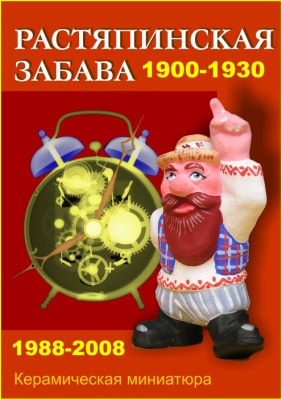      Руководитель студии «Юный скульптор»  Корнев В.В   2 .02.2013.ГодКоличествоавторовКоличествоНаименованиймоделейФамилии, имя лидеров  проектаДополненияпояснения198811Шаклейн Анатолий60 учащихся, 5групп198911Корнева Галинапедагог19902262 учащихся199133Верхоносцев Павел74 учащихся1992818Старостин ДмитрийВерхоносцев ПавелИсаев Андрей72 учащихся1993920Сержанов  АлексейТихонов АлексейВерхоносцев Павел75 учащихся19941020Фатихов  ДенисИсаев Андрей72 учащихся, 5 групп19951134Чернышёва МарияРоженцова НатальяСтаростин ДмитрийВвод в действие авторскойпрограммы. Сертификат№1от 13 .01.1995 обл.деп.обр.41  учащихся, 5 возростныхГрупп.19961030Верхоносцев Павел40 учащихся19971030Егорычева Наталья41 учащихся19981128Качура Ольга39 учащихся1999926Шевчук Мария42 учащихся2000927Шихорева Анастасия40 учащихся, 5 групп2001929Шихорева Анастасия39 учащихся20021130Данные восстанавливаются42 учащихся20031125Данные восстанавливаются40 учащихся2004924Малышева Екатерина42 учащихся2005920Полякова АлёнаАсташкин Данил45 учащихся2006820Полякова Алёна41 учащихся2007821Черникова СетланаКолесов Алексей39 учащихся2008416Черникова СветланаЛисицына ЕкатеринаРезкое омоложениеВозраста учащихся40 учащихся, 5 групп2009312Лисицын ПавелНигматулин АлексейРезкое омоложениеновых учащихся , последствиядемографии страны.39 учащихся201035Бугрова Юлия42 учащихся201144Ким Алина41 учащихся201268Алина КимФёдоров АлександрРенессанс  студии, подросшие воспитанники стали болееРезультативнее.40 учащихся.5 групп20131518Бокова СветланаАлина КимФёдоров АлександрСафина Ольга38 учащихся,  данные за 1е полугодие 2012-2013 уч. г.г.201420152016